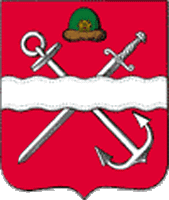 ПЕЧАТНОЕ СРЕДСТВО МАССОВОЙ ИНФОРМАЦИИИНФОРМАЦИОННЫЙ БЮЛЛЕТЕНЬ МУНИЦИПАЛЬНОГО ОБРАЗОВАНИЯ –ШИЛОВСКИЙ МУНИЦИПАЛЬНЫЙ РАЙОН РЯЗАНСКОЙ ОБЛАСТИ(от 22.10.2021 г. № 39)р.п. Шилово(издается с 25.12.2006 г.)СОДЕРЖАНИЕГЛАВАмуниципального образования – Шиловский муниципальный район Рязанской областиПОСТАНОВЛЕНИЕот 18.10.2021 № 34Об утверждении Порядка принятия муниципальными служащими муниципального образования – Шиловский муниципальный район Рязанской области наград, почетных и специальных званий                (за исключением научных) иностранных государств, международных организаций, а также политических партий, других общественных объединений и религиозных объединенийРуководствуясь Федеральным законом от 02.03.2007 № 25-ФЗ «О муниципальной службе в Российской Федерации», Федеральным законом от 06.10.2003 № 131-ФЗ «Об общих принципах организации местного самоуправления в Российской Федерации», Уставом муниципального образования – Шиловский муниципальный район Рязанской области, ПОСТАНОВЛЯЮ:1. Утвердить прилагаемый Порядок принятия муниципальными служащими муниципального образования – Шиловский муниципальный район Рязанской области наград, почетных и специальных званий (за исключением научных) иностранных государств, международных организаций, а также политических партий, других общественных объединений и религиозных объединений.    2. Настоящее решение вступает в силу на следующий день после дня его официального опубликования.Глава муниципального образования – Шиловский муниципальный район Рязанской области                                                                                                                    Е.И. Синетова                                                                                 Приложение к постановлению                                 главы муниципального образования -                                                                                     Шиловский муниципальный район                                                                                 Рязанской области                                                                                  от  18.10.2021 г. № 34                                                                                                   Порядок принятия муниципальными служащими муниципального образования – Шиловский муниципальный район Рязанской области наград, почетных и специальных званий (за исключением научных) иностранных государств, международных организаций, а также политических партий, других общественных объединений и религиозных объединений1. Настоящий Порядок определяет процедуру принятия наград, почетных и специальных званий (за исключением научных) иностранных государств, международных организаций, а также политических партий, других общественных объединений и религиозных объединений муниципальными служащими   муниципального образования – Шиловский муниципальный район Рязанской области.Данный Порядок распространяется на муниципальных служащих в случае, если в их должностные обязанности входит взаимодействие с указанными организациями и объединениями.2. Муниципальный служащий, получивший награду, звание либо уведомленный иностранным государством, международной организацией, политической партией, другим общественным объединением, религиозным объединением о предстоящем получении награды, звания, в течение трех рабочих дней представляет в кадровую службу органа местного самоуправления, в котором указанное лицо проходит службу (далее - кадровая служба), ходатайство о разрешении принять награду, почетное или специальное звание (за исключением научных) иностранного государства, международной организации, политической партии, другого общественного объединения и религиозного объединения (далее - ходатайство) по форме согласно приложению № 1 к настоящему Порядку.3. Муниципальный служащий, отказавшийся от звания, награды, в течение трех рабочих дней представляет в кадровую службу уведомление об отказе принять награду, почетное или специальное звание (за исключением научных) иностранного государства, международной организации, политической партии, другого общественного объединения и религиозного объединения (далее - уведомление) по форме согласно приложению № 2 к настоящему Порядку.4. Регистрация ходатайства (уведомления) осуществляется кадровой службой в день его поступления в журнале регистрации ходатайств о разрешении принять награды, почетные или специальные звания, уведомлений об отказе принять награды, почетные или специальные звания, составленном по форме согласно приложению № 3 к настоящему Порядку.Копия ходатайства (уведомления) с отметкой о его регистрации в течение трех рабочих дней со дня регистрации выдается кадровой службой муниципальному служащему, представившему ходатайство (уведомление).5. Предварительное рассмотрение ходатайства (уведомления) осуществляется кадровой службой.По результатам рассмотрения кадровая служба готовит заключение, в котором отражается информация о соблюдении муниципальным служащим порядка представления ходатайства (уведомления).6. Кадровая служба в течение десяти рабочих дней направляет главе муниципального образования – Шиловский муниципальный район Рязанской области (далее - глава муниципального образования):- ходатайство (уведомление) муниципального служащего;- заключение, указанное в пункте 5 настоящего Порядка;- мнение нанимателя (работодателя) муниципальных служащих о возможности (невозможности) удовлетворения ходатайства;- мнение непосредственного руководителя муниципального служащего о возможности (невозможности) удовлетворения ходатайства.7. Глава муниципального образования рассматривает ходатайство и заключение, указанное в пункте 5 настоящего Порядка, и по результатам их рассмотрения в месячный срок принимает решение в форме распоряжения об удовлетворении (отказе в удовлетворении) ходатайства.Копия распоряжения главы муниципального образования в течение трех рабочих дней со дня издания распоряжения направляется в кадровую службу.8. Глава муниципального образования рассматривает поступившие уведомление и заключение, указанное в пункте 5 настоящего Порядка, и в течение десяти рабочих дней со дня их поступления возвращает указанные документы в кадровую службу.9. Муниципальный служащий, получивший звание, награду, до принятия главой муниципального образования решения по результатам рассмотрения ходатайства передает оригиналы документов к званию, награду и оригиналы документов к ней на ответственное хранение в кадровую службу в течение трех рабочих дней со дня их получения.10. В случае если во время служебной командировки муниципальный служащий получил звание, награду или отказался от них, срок представления ходатайства (уведомления) исчисляется со дня возвращения его из служебной командировки.11. В случае если муниципальный служащий по не зависящей от него причине не может представить ходатайство (уведомление), передать оригиналы документов к званию, награду и оригиналы документов к ней в сроки, указанные в пунктах 2, 3, 9 настоящего Порядка, он обязан представить ходатайство (уведомление), передать оригиналы документов к званию, награду и оригиналы документов к ней не позднее следующего рабочего дня после устранения такой причины.12. Обеспечение информирования муниципального служащего, представившего ходатайство, о решении, принятом главой муниципального образования по результатам его рассмотрения, осуществляются кадровой службой.13. В случае удовлетворения главой муниципального образования ходатайства муниципального служащего кадровая служба в течение десяти рабочих дней передает муниципальному служащему оригиналы документов к званию, награду и оригиналы документов к ней.14. В случае отказа главой муниципального образования в удовлетворении ходатайства муниципального служащего кадровая служба в течение десяти рабочих дней сообщает муниципальному служащему об отказе и направляет оригиналы документов к званию, награду и оригиналы документов к ней в соответствующий орган иностранного государства, международной организации, политической партии, другого общественного объединения, религиозного объединения.Приложение № 1                                                                                     к Порядку принятия муниципальными служащими муниципального образования – Шиловский муниципальный район Рязанской области наград, почетных и специальных званий (за исключением научных) иностранных государств, международных организаций, а также политических партий, других общественных объединений и религиозных объединений                                                                      ФОРМА                                      Главе муниципального образования – Шиловский                                        муниципальный район Рязанской области                                       ____________________________________                                                       (Ф.И.О.)                                       от _________________________________                                           (Ф.И.О., занимаемая должность)Ходатайство о разрешении принять почетное и  специальное звание, награду (за исключением научных) иностранных государств, международных организаций, а также политических партий, других общественных объединений и религиозных объединений            Прошу разрешить мне принять ________________________________________________________________________                    (наименование почетного или специального звания, награды)________________________________________________________________________  (за какие заслуги присвоено и кем, за какие заслуги награжден(а) и кем)________________________________________________________________________.  (дата и место вручения документов к почетному или специальному званию, награды или иного знака отличия)         Документы  к  почетному или специальному званию, награда и документы к ней,  (нужное подчеркнуть)_______________________________________________________________________ (наименование почетного или специального звания, награды)________________________________________________________________________ (наименование документов к почетному или специальному званию, награде)________________________________________________________________________сданы по акту приема-передачи № ____________ от ___ ____________20__ г.в кадровую службу _______________________________________________________________________.(указать орган местного управления)____ ______________ 20__ г. ____________ __________________________________                                                                  (подпись)        (расшифровка подписи)Приложение № 2                                                                                     к Порядку принятия муниципальными служащими муниципального образования – Шиловский муниципальный район Рязанской области наград, почетных и специальных званий (за исключением научных) иностранных государств, международных организаций, а также политических партий, других общественных объединений и религиозных объединений                                                                       ФОРМА                                      Главе муниципального образования – Шиловский                                        муниципальный район Рязанской области                                       ____________________________________                                                       (Ф.И.О.)                                       от _________________________________                                           (Ф.И.О., занимаемая должность)Уведомление об отказе принять почетное и  специальное звание, награду (за исключением научных) иностранных государств, международных организаций, а также политических партий, других общественных объединений и религиозных объединений    Уведомляю о принятом мною решении отказаться от получения _____________________________________________________________________________________    (наименование почетного или специального звания, награды или иного   знака отличия)_______________________________________________________________________________________________________________________________________________.  (за какие заслуги присвоено и кем, за какие заслуги награжден(а) и кем)__ _____________ 20__ г. ____________ _____________________________________                                                  (подпись)            (расшифровка подписи)Приложение № 3                                                                                    к Порядку принятия муниципальными служащими муниципального образования – Шиловский муниципальный район Рязанской области наград, почетных и специальных званий (за исключением научных) иностранных государств, международных организаций, а также политических партий, других общественных объединений и религиозных объединенийФОРМАЖурнал регистрации ходатайств о разрешении принять почетное и  специальное звание, награду (за исключением научных) иностранных государств, международных организаций, а также политических партий, других общественных объединений и религиозных объединений, уведомлений об отказе принять почетное и  специальное звание, награду (за исключением научных) иностранных государств, международных организаций, а также политических партий, других общественных объединений и религиозных объединенийГЛАВАмуниципального образования – Шиловский муниципальный район Рязанской областиПОСТАНОВЛЕНИЕот  18.10.2021 № 35О признании утратившим силу постановления главы муниципального образования – Шиловский муниципальный район Рязанской области от 12.03.2014 № 17 «Об утверждении Положения о сообщении отдельными категориями лиц о получении подарка в связи с их должностным положением или исполнением ими служебных (должностных) обязанностей, сдаче и оценке подарка, реализации (выкупе) и зачислении средств, вырученных от его реализации» Руководствуясь Уставом муниципального образования – Шиловский муниципальный район Рязанской области, ПОСТАНОВЛЯЮ:           1. Признать утратившим силу постановление главы муниципального образования – Шиловский муниципальный район Рязанской области от 12.03.2014 № 17 «Об утверждении Положения о сообщении отдельными категориями лиц о получении подарка в связи с их должностным положением или исполнением ими служебных (должностных) обязанностей, сдаче и оценке подарка, реализации (выкупе) и зачислении средств, вырученных от его реализации».	2. Опубликовать настоящее постановление в Информационном бюллетене муниципального образования – Шиловский муниципальный район Рязанской области.Глава муниципального образования –Шиловский муниципальный районРязанской области                                                                                                               Е.И. СинетоваАДМИНИСТРАЦИЯмуниципального образования – Шиловский муниципальный район Рязанской областиПОСТАНОВЛЕНИЕ  от 18.10.2021 № 490О внесении  изменений  в  постановление  администрации муниципального образования - Шиловский муниципальный район Рязанской областиот 13.11.2014 № 1046 «Об утверждении муниципальной программы Шиловского муниципального района Рязанской области «Развитие культуры и туризма»          В целях уточнения   мероприятий  муниципальной программы Шиловского муниципального района Рязанской области «Развитие культуры и туризма», утвержденной постановлением администрации муниципального образования – Шиловский муниципальный район Рязанской области от 13.11.2014 № 1046  «Об утверждении муниципальной программы Шиловского муниципального района Рязанской области «Развитие культуры и туризма»,  администрация муниципального образования – Шиловский муниципальный район Рязанской области  ПОСТАНОВЛЯЕТ:         1. Внести  в приложение к постановлению  администрации  муниципального  образования - Шиловский муниципальный  район  Рязанской  области  от 13.11.2014  № 1046 «Об  утверждении  муниципальной  программы Шиловского муниципального района Рязанской области «Развитие культуры и туризма» (в редакции постановлений администрации муниципального образования - Шиловский муниципальный район Рязанской области от 21.05.2015 № 395, 14.08.2015 № 516, 28.08.2015 № 524, 01.12.2015 № 681, 17.12.2015 № 712, 25.07.2016 № 291, 24.08.2016 № 340, 14.11.2016 № 471, 30.12.2016 № 564, 21.03.2017 № 136, 14.04.2017 № 200, 08.06.2017 № 281, 01.08.2017 № 392, 28.08.2017 № 456, 27.09.2017 № 525, 19.10.2017 № 570, 01.02.2018 № 63, 25.06.2018 № 313, 16.07.2018 № 351, 03.09.2018 № 463, 23.10.2018 № 604, 21.12.2018 № 761, 24.12.2018 № 805, 23.01.2019 № 41, 27.05.2019 № 305, 30.09.2019 № 547, 30.10.2019 № 670, 23.12.2019 № 832, 09.01.2020 № 1, 21.04.2020 № 148, 20.05.2020 № 187, 22.06.2020 № 253, 23.06.2020  № 254, 24.07.2020 № 310 а, 17.08.2020 № 347, 23.09.2020 № 428, 08.12.2020  № 545, 21.12.2020  № 564, 11.03.2021 № 93, 15.06.2021 № 235, от 12.07.2021  № 267, 16.08.2021  № 329, 17.08.2021 № 334, 06.09.2021 № 367, 27.09.2021 № 404) (далее - Программа) следующие изменения:                   1) в таблице «Система программных мероприятий подпрограммы  «Развитие культуры» приложения  к подпрограмме 2 «Развитие культуры»:          а) строку 3 изложить в следующей редакции:«»;         б)  строку 3.6 изложить в следующей редакции:«»;         в) строку 5 изложить в следующей редакции:«»;         г) строку 5.3 изложить в следующей редакции:«»;         д) строку 7 изложить в следующей редакции:«»;          е) строку 7.1 изложить в следующей редакции:«».2.  Опубликовать настоящее постановление в Информационном бюллетене муниципального образования – Шиловский муниципальный район Рязанской области.3. Настоящее постановление вступает в силу после его официального опубликования.4. Контроль за исполнением настоящего постановления возложить на заместителя главы администрации муниципального  образования - Шиловский муниципальный район Рязанской области Агафонову Л.Н.  Глава администрациимуниципального образования -Шиловский муниципальный районРязанской области                                                                                  В.В. ЛуканцовПечатное средство массовой информации «Информационный бюллетень муниципального образования – Шиловский муниципальный район Рязанской области» учреждено решением Думы муниципального образования – Шиловский муниципальный район Рязанской области № 9/55 от 13.11.2020 г.Подготовлено к печати администрацией муниципального образования – Шиловский муниципальный район Рязанской области.Тираж - 17 экз.Отпечатано и размножено с помощью оргтехники администрации муниципального образования – Шиловский муниципальный район Рязанской области                           (адрес: 391500, Рязанская область, р.п. Шилово, ул. Советская, д. 14а).Постановлениеглавы районаот 18.10.2021 № 34эПостановлениеглавы районаот 18.10.2021 № 35Постановлениеадминистрацииот 18.10.2021 № 490Об утверждении Порядка принятия муниципальными служащими муниципального образования – Шиловский муниципальный район Рязанской области наград, почетных и специальных званий (за исключением научных) иностранных государств, международных организаций, а также политических партий, других общественных объединений и религиозных объединенийО признании утратившим силу постановления главы муниципального образования – Шиловский муниципальный район Рязанской области от 12.03.2014 № 17 «Об утверждении Положения о сообщении отдельными категориями лиц о получении подарка в связи с их должностным положением или исполнением ими служебных (должностных) обязанностей, сдаче и оценке подарка, реализации (выкупе) и зачислении средств, вырученных от его реализации»О внесении  изменений  в  постановление  администрации муниципального образования - Шиловский муниципальный район Рязанской областиот 13.11.2014 № 1046 «Об утверждении муниципальной программы Шиловского муниципального района Рязанской области  «Развитие культуры и туризма»№№ ппДата регистрацииФ.И.О., должность муниципального служащего, представившего ходатайство (уведомление)Краткое содержание ходатайства (уведомления)Должность, Ф.И.О., подпись муниципального служащего, принявшего ходатайство (уведомление)Информация о результатах рассмотрения ходатайства о принятии наград, почетных и специальных званий1234563.Задача 3.  Организация досуга и обеспечение населения услугами в сфере культурно-досуговой  деятельностиОтдел культуры«Шиловский РДК»Бюджет района311063218,0928639000,0028817200,0027353064,0036622567,0032689256,4432808046,  9929353694,6631593463,0031593463,0031593463,00Увеличение количествапроведенных концертов  до 370 ед.;-увеличение количествапроведенных концертов  до 370 ед.;-увеличение количества клубных формирований  до 145 ед.;-увеличение количествапроведенных   иных зрелищных мероприятий    до  1500 ед.;-увеличение количествапроведенных  методических мероприятий   семинаров,  конференций до 19 ед.;- увеличение количествапроведенных презентаций  до 2 ед.;-увеличение количествапроведенных  культурно-массовых мероприятий (фестивалей, конкурсов,смотров, выставок) до  350 ед.;-увеличение количества массовых мероприятий  (мастер –классов) до  53.6.Субсидия на выполнение работы  - организация показа концертов и концертных программ(муниципальное задание)Отдел культуры99096725,1010639000,0010120664,0011680467,0011492457,4411482816,0010499179,6611057712,0011057712,0011057712,005.Задача 5. Библиотечное, библиографическое и информационноеобслуживание  населенияОтдел культурымежпоселенческая библиотека им. ГумилёваБюджет района244761529,4019257400,0019587000,0017893818,0024081887,0026615808,5027866555,9028159260,0027766600,0027766600,0027766600,00Обеспечение сохранности библиотечных фондов - 98 %;-увеличение количества библиографических записей в сводном электронном каталоге библиотек Рязанской области, в том числе в сводном каталоге библиотек России  на   100 %;-увеличение среднего числа посещений на одну библиотеку  (в стационаре) на 1 %;-увеличение среднего числа пользователей   вне стационара на 1 %;-увеличение количества культурно-массовых мероприятий  (иных  зрелищных) - до 570 ед.;-увеличение количества культурно-массовых мероприятий  (иных  зрелищных) - до 570 ед.;-увеличение количества культурно-массовых мероприятий методических (семинар, конференция) - до 7 ед.;-увеличение количества культурно-массовых мероприятий (презентаций) - до 2 ед.;-увеличение количества культурно-массовых мероприятий (презентаций)  - до 2 ед.;-увеличение количества проведенных фестивалей,выставок, конкурсов,смотров – до 2 ед.;5.3.Субсидия на выполнение  работы по формированию и учету фондов библиотеки и обеспечению физического сохранения и безопасности фонда библиотеки(муниципальное задание)Отдел культуры96360442,502694600,008262600,007515518,009256487,0011201685,5011728521,0011854665,0011282122,0011282122,0011282122,007.Задача 7. Модернизация и развитие материально-технической    базы учреждений культуры, искусства и образования в сфере культуры в т.числе:Бюджет района Федеральный бюджетОбластной бюджет14213852,066922283,203788382,59229000,00127004,00100000,003966941,00516849,21100000,002078061,40273567,3666671,10219765,00119046,543361,162120289,662183823,36408534,962570764,761527596,802726098,442595030,242174395,93383716,93244000,00244000,00244000,00Увеличение доли зданий учреждений культуры, находящихся  в удовлетворительном состоянии до 78,4 %;увеличение доли модельныхбиблиотек в общем количестве муниципальных библиотек  Шиловского района до   25 %7.1.Субсидии на иные цели муниципальным учреждениям культуры на  развитие  материально  технической базы учреждений культуры, в том числе:Отдел культурыМУКрайонаБюджет района Федеральный бюджетОбластной бюджет12563436,316872283,201331860,06185000,00127004,00100000,003866941,00466849,21100000,001908851,40273567,3666671,10119765,00119046,543361,162120289,662183823,36408534,961333559,011527596,80269575,912297030,242174395,93383716,93244000,00244000,00244000,007.1.на текущий (капитальный)ремонт зданий учреждений культурыБюджет районаФедеральный бюджетОбластной бюджет5231343,505866762,401035311,01----2119089,662164769,67382018,181333559,011527596,80269575,911778694,832174395,93383716,93-7.1.комплектование книжных фондовБюджет районаФедеральный бюджетОбластной бюджет26200,0019053,6926516,78----1200,0019 053,6926516,78-25000,00-